ГОДИНА СПІЛКУВАННЯКлас: 2 ( Класний керівник Старостенко Т. П. )Тема. Прекрасне навколо насМета: продемонструвати різномаїття прекрасного у світі;  викликати захоплення краєвидами рідної природи та    високохудожніми творами людини,  створити відповідну емоційну атмосферу заходу, який дасть поштовх дітям до створення прекрасного навколо себе власноруч.Форма проведення: мистецька вітальня.Структура виховного заходуІ. Вступна частина.  1. Бесіда за питаннями:     - що означає слово «прекрасне»?    - якими словами можна замінити його?  2. Гра «Хто більше?» ( діти в групах називають щось прекрасне).  3. Висновок:  прекрасне поруч,  навколо нас, а не десь у казках чи мріях…ІІ.  Оголошення теми, мети години спілкування.Мені дуже б хотілося, щоб ви сьогодні зрозуміли наскільки нам усім пощастило жити в такому прекрасному світі! Скільки чудового, чарівного дарує нам природа! А які є умілі, творчі люди! Завдяки їм наше життя стає ще прекраснішим!..Відчиняємо двері нашої мистецької вітальні. Це година спілкування, де вас буде вітати, тобто зустрічати, МИСТЕЦТВО!ІІІ. Мистецька вітальня.Слухання музичного твору ( П. І. Чайковський  «Вальс квітів»).Українська мова – одна з наймилозвучніших мов світу.Декламування віршованих творів вчителем та учнями ( Н. Забіла « Дивосвіт», Т. Г. Шевченко    «Зоре моя вечірняя…», Л. Костенко « Буває часом…»).Пісня – душа народу.Слухання співаної поезії Т. Петриненка « Зорепадом летять роки» та української народної пісні «Ой у лузі червона калина…».Перегляд репродукцій картин видатних художників ( К. Білокур, …)Відвідування фотовиставки робіт учнів школи.… Не тільки великі художники підмічають прекрасне, а й учні нашої школи «спіймали» зворушні чарівні миті у рідній природі…Захоплюючий світ танцю. -Перегляд уривка балету «Лебедине озеро».-Танцювальні рухи дітей під музику.      7. Архітектура – «музика в камені». Перегляд ілюстрацій.    8. Людина – прекрасне творіння природи!.. Перегляд фотопортретів людей різних націй.    9. Але не ззовні повинна бути прекрасна людина, а мати багатий, цікавий внутрішній світ. Краса    душі… Чи чули ви такий вислів? Які чудові, гарні почуття є у людини: Любов, дружба, милосердя, …ІV. Заключна частина.1.Проблемне питання:-хто більше створив прекрасного у світі – природа чи людина?       -що ви можете створити прекрасного власними руками? ( прибрати в кімнаті; виростити квітку або дерево; заробити високий бал за урок; прочитати цікаву книгу; допомогти другу, тваринкам; сказати приємне слово матусі тощо).     2. Підсумок.      - Не треба бути чарівником, щоб творити красу. Творіть прекрасне легко й із задоволенням: слова, вчинки, думки… Тоді світ навколо вас та й саме життя стануть чудовими.      …Ви бачили і чули сьогодні стільки прекрасного, ви торкнулися краси серцем, відчули захоплення. Не треба псувати цю красу ні сміттям на подвір’ї, вулиці, у класі, ані грубими словами, ні бійкою, Ні, навіть, поганими думками. Вирішіть для себе, у якому світі ви хочете жити і творіть цей сві та бережіть те, що подарувала природа…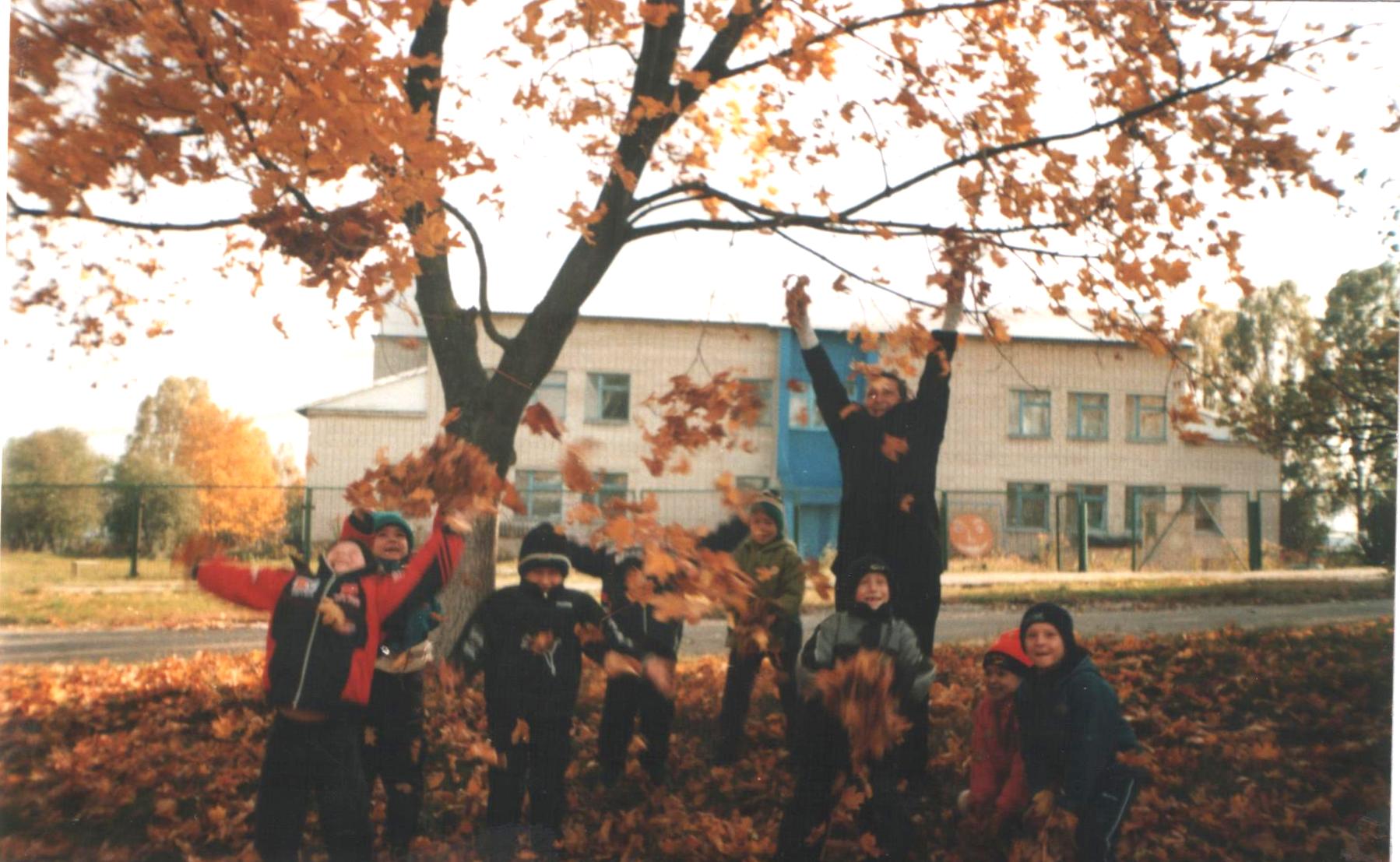 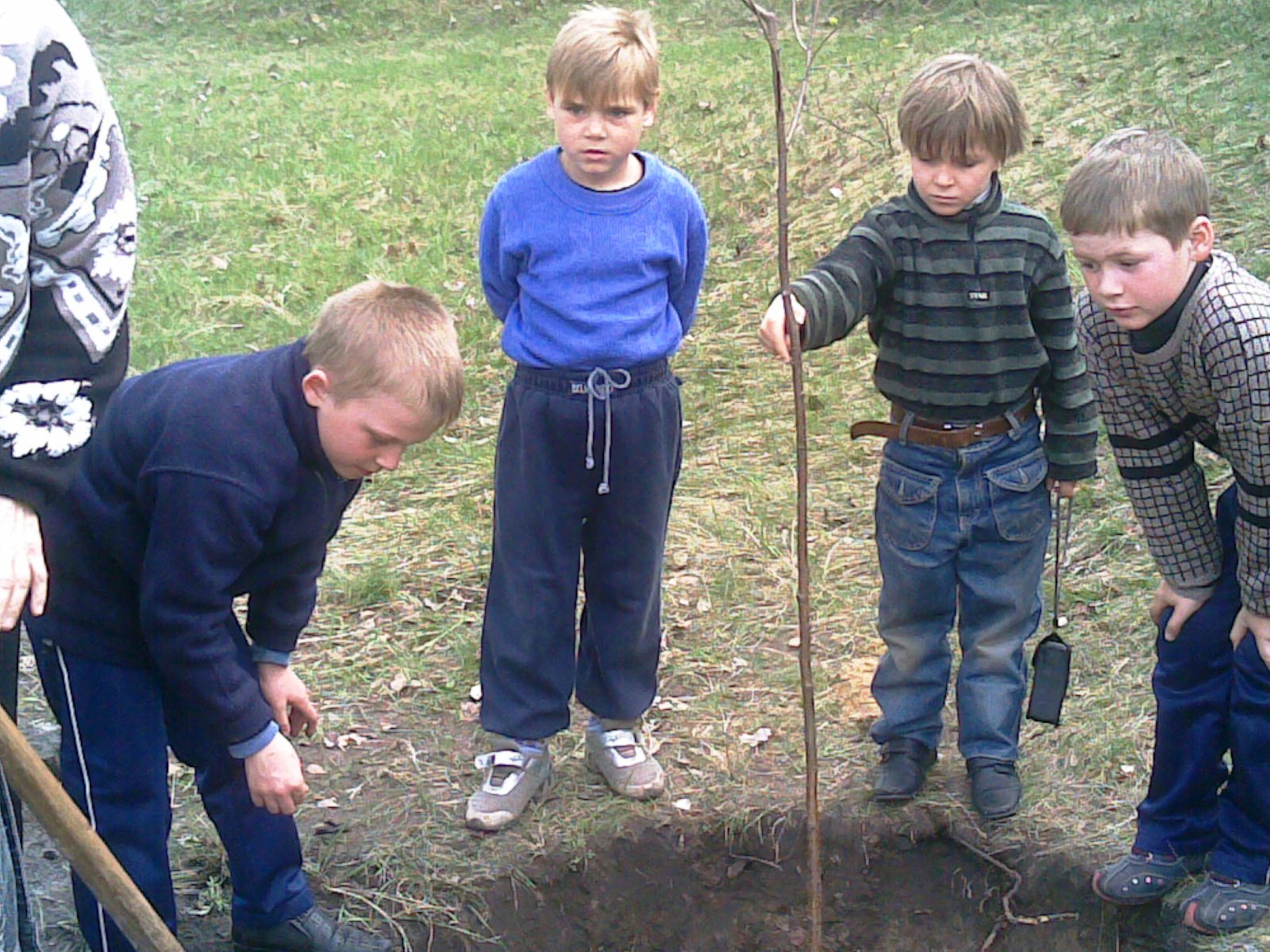 